ISSAQ 101: Introduction to ISSAQ and 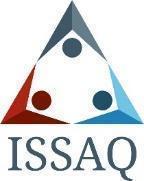 Noncognitive skillsGeneral InformationPurposeReview the importance of noncognitive skills in student success. Introduce and allow time to complete the ISSAQ Student Survey.Learning OutcomesStudents will be able to identify noncognitive skills.Students will begin to understand the importance of noncognitive skills in their success. Course MaterialsRequired MaterialsComputer/deviceOptional MaterialsN/AReferences/ResourcesDIA, Higher Education Collaborators AgendaIntroductionUse slide deck to introduce the ISSAQ assessment and noncognitive skills. ActivityComplete ISSAQ Assessment Discussion & ReflectionDiscussion questions are located at the end of the slide deck. The discussion may continue in the next lesson reviewing the completed ISSAQ-SS results.Assignment(s)Complete the assessment if unable to complete in class. 